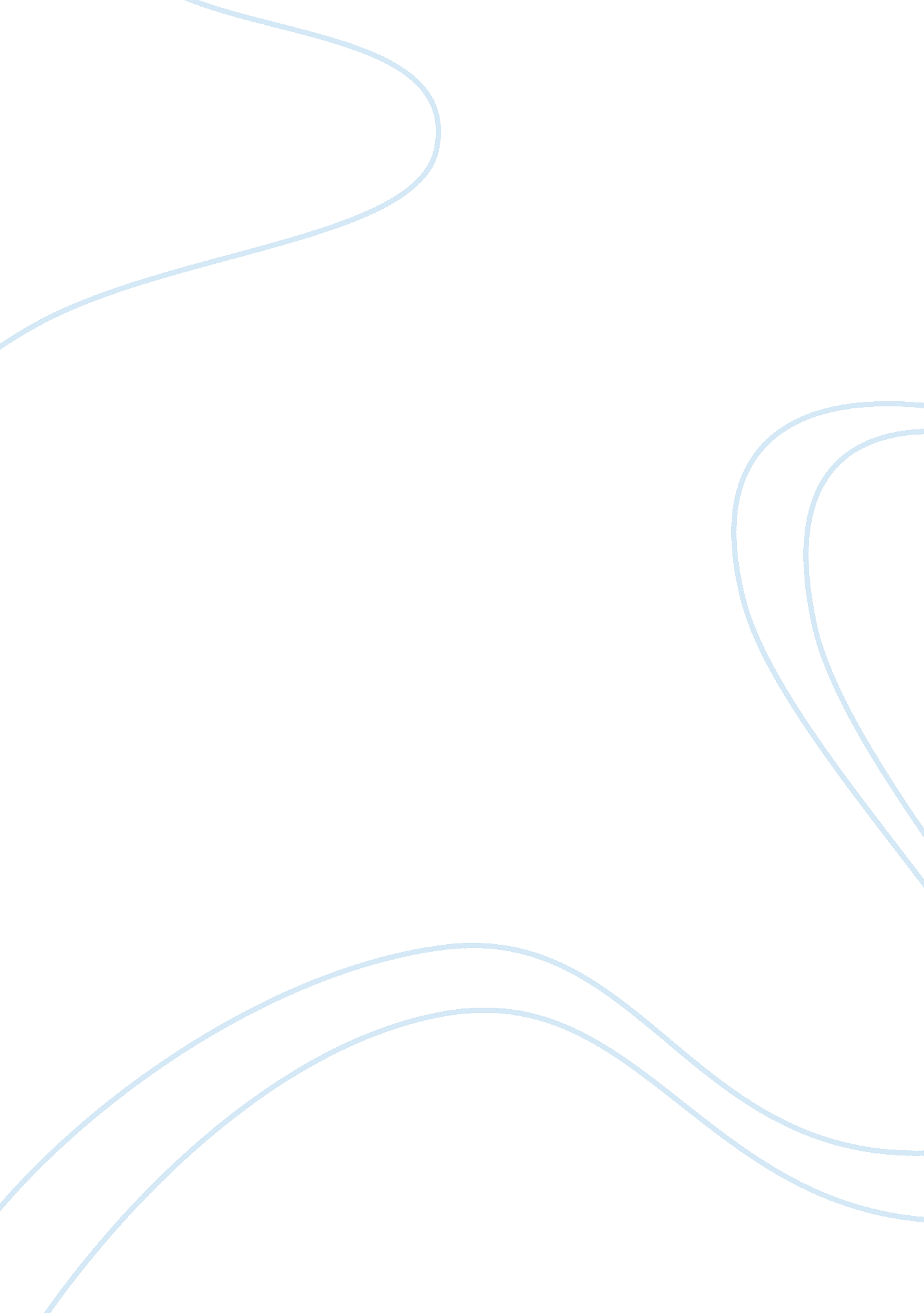 Business management and leadership - planning (u2ip)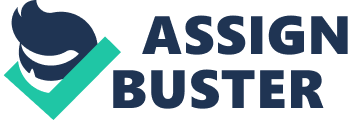 s Planning The company lays good emphasis on planning as it believes that collective and extensive planning beforehand helps in the identification of most requirements, problems and deficiencies. In fact, this deep reliance on planning has helped the company in cutting down development costs. Additionally, plans are chalked out for different periods that help define the strategic (long term) and tactical (short term) strategies of the company. 
Organizing 
The employees work under a flat organizational structure thereby providing a greater sense of collaboration and transparency. The use of standard project management techniques has facilitated the development of quality software with minimal redundancy and rework. 
Leading 
The sole driving point in driving the employees is lead by example. The key personnel in the company demonstrate profound efficiency and mettle in dealing with everyday situations and this serves as live examples for other employees to follow. Additionally, employees are encouraged to contribute to their optimum levels by way of financial incentives and bonuses. 
Controlling 
The company has clear policies for handling difficult and challenging situations that help in taking stock of the situation at once, whenever the need for adopting such a procedure arises. All project development activities are constantly monitored by the management by way of project management techniques mentioned above, which introduce a sense of clarity into the whole management process. 